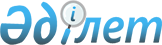 О внесении изменений в постановление акимата района Т.Рыскулова от 25 марта 2011 года № 107 "Об очередном призыве граждан на срочную воинскую службу в апреле-июне и октябре-декабре 2011 года"Постановление акимата района Т.Рыскулова Жамбылской области от 24 июня 2011 года № 248. Зарегистрировано Управлением юстиции района Т.Рыскулова 5 августа 2011 года за № 6-8-125      Примечание РЦПИ:

      В тексте сохранена авторская орфография и пунктуация.

      Согласно статьи-31 Закона Республики Казахстан от 23 января 2001 года «О местном государственном управлении и самоуправлении в Республике Казахстан», акимат района ПОСТАНОВЛЯЕТ:



      1. Внести в постановление акимата Т.Рыскулова от 25 марта 2011 года № 107 «Об очередном призыве граждан на срочную воинскую службу в апреле-июне и октябре-декабре 2011 года» (зарегистрированное в Реестре государственной регистрации нормативных правовых актов № 6-8-122, опубликованное в газете «Құлан Таңы» от 11 мая 2011 года № 40 (6666)) следующие изменения:



      в пункте 1 слова «Вооруженные Силы Республики Казахстан» исключить;



      в пункте 2 в состав районной призывной комиссии ввести:      вывести из состава указанной комиссии Жолдас Бакытжан Жолдасовича.



      4. Настоящее постановление вступает в силу со дня государственной регистрации в органах Юстиции и вводится в действие со дня его первого официального опубликования.



      5. Контроль за исполнением данного постановления возложить на заместителя акима района Карсыбаева А.А.      Аким района Т.Рыскулова                    А.Нуралиев«СОГЛАСОВАНО»:Начальник государственного учреждения

«Отдел по делам обороны района Т.Рыскулова

Жамбылской области»

Жолдас Б.Ж.

24 июня 2011 годаНачальник государственного учреждения

«Отдел внутренних дел района Т.Рыскулова

Департамента внутренних дел Жамбылской области»

Койшиманов К.С.

24 июня 2011 годаГлавный врач коммунального государственного казенного

предприятия «Центральная районная больница района Т.Рыскулова

управления здравоохранения акимата Жамбылской области»

Мырзалиев Ш.К.

24 июня 2011 года 
					© 2012. РГП на ПХВ «Институт законодательства и правовой информации Республики Казахстан» Министерства юстиции Республики Казахстан
				«Ердосов Кумисбек Жарылкасынулы -

 

 

 начальник государственного учреждения «Отдел по делам обороны района Т.Рыскулова Жамбылской области», председатель комиссии (по согласованию);»